L'herbe à chat & les plantes pour chatsL'herbe à chat = digestive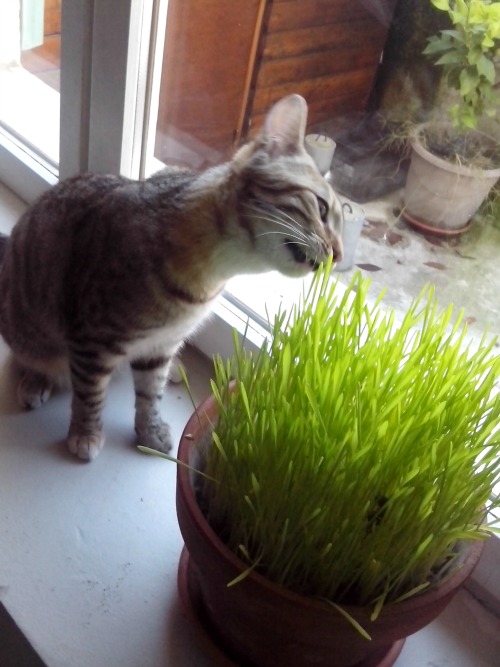 Elle évite la formation des nœuds de poils à l'intérieur du système digestif provoquant : régurgitation ou constipation et arrêt du transit.Contient des fibres et des vitaminesEnrichit le territoire du chatLa cataire = euphorisanteElle s'appelle aussi menthe à chat puisque cette plante aromatique fait partie de la famille de la menthe.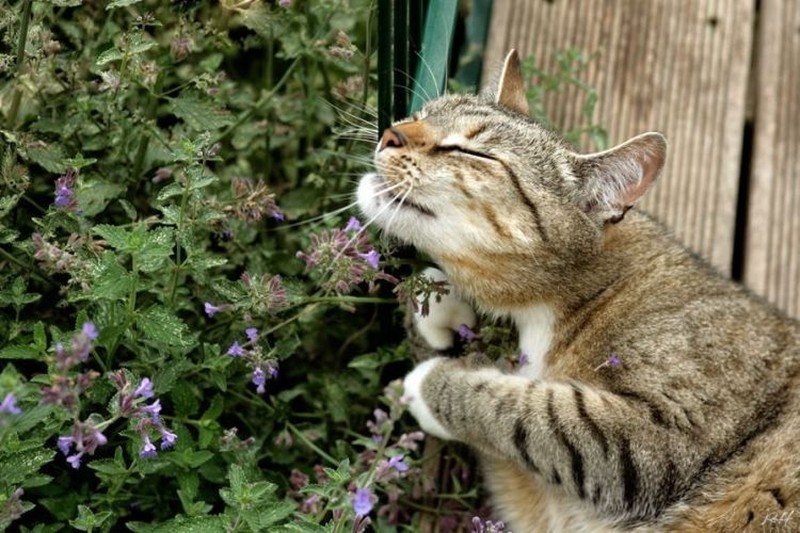 Agit sur le système nerveux par un principe actif : la népétalactone.Le chat est dans un état comparable à la période pré-nuptialLe chat se roule, se frotte, joue, … Laissez-le profiter de ce petit moment folie, après il sera détendu.Ni nocif, ni addictif - Tous les chats ne sont pas réceptifs.Elle a une action répulsive contre les insectes.La valériane = euphorisante (plante) et calmante (allopathie)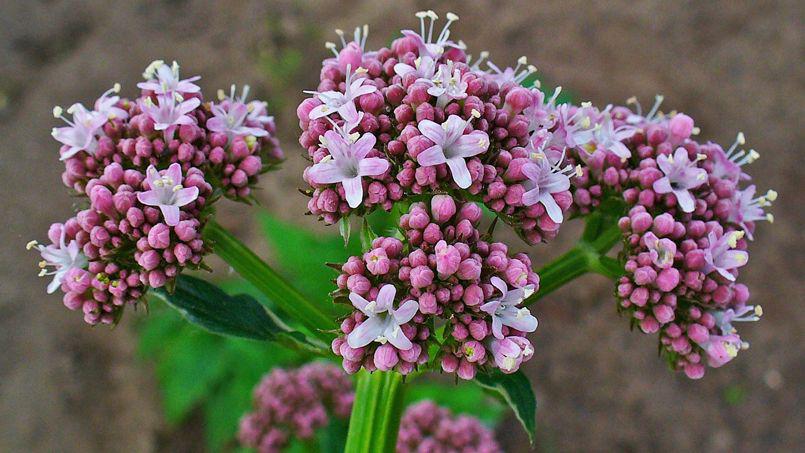 A toute petite dose la valériane détend votre chat.A haute dose, la valériane amène le chat dans un état comparable à la cataire. Vous pouvez lui mettre des racines de cataire dans une chaussette, il s'en amusera beaucoup.cosmochats.com